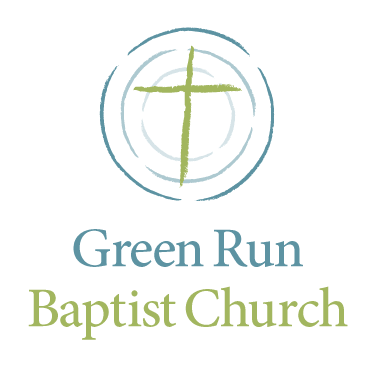 Loving God, Loving Others andLeading People to ChristA Lord’s Day Worship Gathering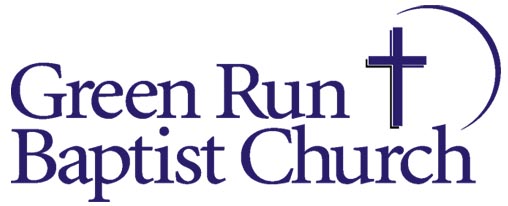 January 13, 2019Preparing for WorshipThe Lord’s Day is the first and best day of the week for the people of God.  We gather together as the church to corporately worship Jesus Christ and be nourished by His Word.  It is our desire to promote a deep love for Jesus Christ in all things, among all people, for their joy and His glory. We encourage you to take time before the service to prayerfully prepare your heart and mind to worship the Lord and celebrate His presence. Call to Worship				    DANIEL 7:9-10; 13-14“I kept looking until thrones were set up, and the Ancient of Days took His seat; His vesture was like white snow and the hair of His head like pure wool. His throne was ablaze with flames, Its wheels were a burning fire. “A river of fire was flowing and coming out from before Him; Thousands upon thousands were attending Him, and myriads upon myriads were standing before Him; The court sat, and the books were opened. “I kept looking in the night visions, and behold, with the clouds of heaven One like a Son of Man was coming, and He came up to the Ancient of Days and was presented before Him. “And to Him was given dominion, Glory and a kingdom, that all the peoples, nations and men of every language might serve Him. His dominion is an everlasting dominion which will not pass away; And His kingdom is one which will not be destroyed.Invocational Prayer of Adoration   		This is a prayer asking God to be with us as we worship.RIVER OF FIRE (WHO PAINTS THE SKIES)       STUART TOWNENDWho paints the skies into glorious day? 
Only the splendor of Jesus 
Who breathes his life into fists of clay? 
Only the splendor of Jesus 
Who shapes the valleys and brings the rain? 
Only the splendor of Jesus 
Who makes the desert to live again? 
Only the splendor of JesusTeach every nation His marvelous ways 
Each generation shall sing His praiseHe is wonderful 
He is glorious 
Clothed in righteousness 
Full of tenderness 
Come and worship him 
He’s the prince of light 
He will cleanse our hearts 
In his river of fire Who hears the cry of the barren one? 
Only the mercy of Jesus 
Who breaks the curse of the heart of stone? 
Only the mercy of Jesus 
Who storms the prison and sets men free? 
Only the mercy of Jesus 
Purchasing souls for eternity? 
Only the mercy of JesusTeach every nation His marvelous ways 
Each generation shall sing His praiseHe is wonderful 
He is glorious 
Clothed in righteousness 
Full of tenderness 
Come and worship him 
He’s the prince of light 
He will cleanse our hearts 
In his river of fire©1995 Thankyou Music/PRS. Administered worldwide by worshiptogether.com Songs excluding the UK and Europe, (adm. by Kingsway Music.)CCLI# 856442WONDERFUL, MERCIFUL SAVIOR	           		WYSE/RODGERSWonderful, merciful SaviorPrecious Redeemer and FriendWho would’ve thought that a Lamb couldRescue the souls of menOh, You rescue the souls of menCounselor, Comforter, KeeperSpirit we long to embraceYou offer hope when our hearts haveHopelessly lost our wayOh, we’ve hopelessly lost the wayYou are the One that we praiseYou are the One we adoreYou give the healing and grace ourHearts always hunger forOh, our hearts always hunger forAlmighty, infinite FatherFaithfully loving Your ownHere in our weakness You find usFalling before Your throneOh, we’re falling before Your throneYou are the One that we praiseYou are the One we adoreYou give the healing and grace ourHearts always hunger forOh, our hearts always hunger for© 1989 Dayspring Music, LLC (a div. of Word Music Group, Inc.)Word Music, LLC (a div. of Word Music Group, Inc.)CCLI# 856442Prayer of Confession and Assurance of Pardon     	                                  The Lord is merciful and gracious, slow to anger and abounding in steadfast love. He will not always chide, nor will he keep his anger forever. He does not deal with us according to our sins, nor repay us according to our iniquities. (Psalm 103:8-10)PRAYER OF CONFESSIONThe Lord is merciful and gracious, slow to anger and abounding in steadfast love. He will not always chide, nor will he keep his anger forever. He does not deal with us according to our sins, nor repay us according to our iniquities. (Psalm 103:11-12)BEFORE THE THRONE OF GOD ABOVE                     COOK/BANCROFT	 Before the throne of God aboveI have a strong and perfect pleaA great High Priest whose name is LoveWhoever lives and pleads for meMy name is graven on His hands,My name is written on his heartI know that while in heaven He standsNo tongue can bid me thence departNo tongue can bid me thence departWhen Satan tempts me to despair And tells me of the guilt withinUpward I look and see Him thereWho made an end to all my sinBecause the sinless Savior diedMy sinful soul is counted freeFor God, the just, is satisfiedTo look on Him and pardon meTo look on Him and pardon meBehold Him there, the risen LambMy perfect, spotless righteousnessThe great unchangeable I am,The King of glory and of graceOne with Himself, I cannot dieMy soul is purchased by His bloodMy life is hid with Christ on highWith Christ, my Savior and my GodWith Christ, my Savior and my GodI bow before the cross of ChristAnd marvel at this love divineGod’s perfect Son was sacrificedTo make me righteous in God’s eyesThis river’s depths I cannot knowBut I can glory in its floodThe Lord Most High has bowed down lowAnd poured on me His glorious loveAnd poured on me His glorious loveHallelujah, my life is found in Jesus ChristHallelujah, for I am His and He is mine© 1997 Sovereign Grace Worship (Admin. by EMI Christian Music Publishing (IMI))CCLI No. 856442THERE IS JOY IN THE LORD				   CHERI KEAGGYThere is joy in the Lord, there is love in His SpiritThere is hope in the knowledge of HimThere’s a fountain that flows like a river from heavenAbounding in love to my soulAll blessing and honor are HisAll glory and power are HisLet all wisdom and strength Be the Lord’s in this placeLet all glory be given to HimThere is joy in the Lord, there is love in His SpiritThere is hope in the knowledge of HimThere’s a fountain I know ev’ry time I am near itMy heart overflows to the LordAll blessing and honor are HisAll glory and power are HisLet all wisdom and strength Be the Lord’s in this placeLet all glory be given to HimThere is joy in the Lord, there is love in His SpiritThere is hope in the knowledge of HimThere’s a fountain that flows like a river from heavenAbounding in love to my soulAbounding in love to my soulAbounding in love to my soul© 1992, 1993 Sparrow Song (Admin. by Capitol CMG Publishing)CCLI No. 856442Affirmation of Faith  				             1 Timothy 3:16Great indeed, we confess, is the mystery of godliness: Jesus Christ was manifested in the flesh, vindicated by the Spirit, seen by angels, proclaimed among the nations, believed on in the world, taken up in glory.Passing the Peace and AnnouncementsMorning MessageThe Lord teaches us through the reading and preaching of His Word.  SERMON SERIES: “PRINCIPLES OF KINGDOM LIVING: A STUDY OF THE SERMON ON THE MOUNT”SERMON 6: “JESUS AND HIS RELATIONSHIP TO THE LAW”MATTHEW 5: 17-20PASTOR DAVE ROTHCelebration of the Lord’s SupperThe Lord invites us to His table to receive strength and joy in Christ. Introduction to the Lord’s Table	The Lord Jesus instituted this covenant meal to be observed in His churches until He returns.  We gather around the table each Lord’s Day to remember the life, death and resurrection of Christ in place of sinners, to express our unity, and anticipate His return. All baptized believers, both covenant members and guests, are invited to eat the bread and drink the cup in obedience to Jesus’ command.  We ask that the head of each household would govern and guard the celebration of the Lord’s table by their family, especially in the instruction and participation of children. Closing Hymnblessed assurance		           fanny crosby and phoebe knapp	        Blessed assurance, Jesus is mine!
Oh, what a foretaste of glory divine!
Heir of salvation, purchase of God,
Born of His Spirit, washed in His blood.This is my story, this is my song,
Praising my Savior all the day long;
This is my story, this is my song,
Praising my Savior all the day long.Perfect submission, perfect delight,
Visions of rapture now burst on my sight;
Angels, descending, bring from above
Echoes of mercy, whispers of love.Perfect submission, all is at rest,
I in my Savior am happy and blest,
Watching and waiting, looking above,
Filled with His goodness, lost in His love.© Words: Public Domain; Music: Public DomainCCLI# 856442Benediction					          Numbers 6:24-27   May the Lord bless you and keep you; may the Lord make his face to shine upon you and be gracious to you; may the Lord lift up his countenance upon you and give you peace. Amen.SERMON APPLICATION QUESTIONS1.  Describe a time when you were either "hungry" or "thirsty" for physical food or water and how this illustrates how we are to pursue righteousness? Also, describe the satisfaction that came when you finally received food or water and how that satisfaction is a good illustration of the satisfaction we receive as we become more and more righteous.2.  Explain what the mercy of God means in salvation. Why is failing to be merciful to others a strong indicator that you are not a true disciple of Christ?  Similarly, why is showing mercy to others a strong indicator that you are a true disciple of Christ? 3.  Being pure in heart is the absence of ___________.   The twin cousin of what it means to be pure in heart is__________ (Hebrews 12:14).  To "see God" embraces at least two things lost by Adam when God banished him from the garden of Eden because of his rebellion both of which will one day be enjoyed again. What are they, and when will this restoration take place?4. List several reasons why the new heaven and new earth to come are superior to the original creation prior to sin entering the world.  In particular, as it relates to the redeemed!5. Who is the model peacemaker?  How does he make peace between God and man?  How does he make peace between man and man?6. As we follow in the steps of the Prince of Peace, list at least 2 ways we are to be peacemakers. (Isa. 52:7; Rom. 10:15)  (Heb. 12:14; 1 Pet. 3:11).7. The designation "sons of God" differs slightly from the designation "children of God" in what way?SERMON NOTES“Jesus and His Relationship to the Law”Matthew 5:17-20Pastor Dave RothOPPORTUNITIES AND ANNOUNCEMENTSStudent Ministry Connection – Tonight @ 6:00pm, the students in grades 6-12 have the honor of serving their parents a Spaghetti Dinner. The students would like to use this meal as a way of expressing thanks for all their parents do.Ladies Book Study – The Idols of the Heart study has begun on Wednesday evenings from 5:45pm to 7:00pm. Meet in the Fellowship Hall.Sermon Audio - Never miss a sermon again! All sermons preached at GRBC are now being posted on Sermon-Audio. To listen to or download a sermon go to sermonaudio.com  and type Green Run Baptist Church in the search bar to access over 600 sermons.Panama Mission Trip – The next trip to David, Panama is planned for March 1-8, 2019. The cost for the trip is $1,200. Pray for the team as they prepare to serve alongside the local pastors in David. If you are interested in perhaps sponsoring someone to go on this trip, please contact Steve Watkins or Pastor Rick. Bible Fellowship Classes – Below is a list of Bible Fellowship Classes that will be offered from January through March 2019.2 Timothy continued- Led by Brian Baugus. (Fellowship Hall)Cornerstone Class - Led by Ken Bradby & Roy Ammons (Multi-Purpose Room 1)Spiritual Disciplines for the Christian Life - Led by Keith Lowe (Multi-Purpose Room 2)A Biblical Critique of the Word of Faith Movement and False Prosperity Gospel - Led by Pastor Dave (Room adjacent to the sanctuary platform)Membership Matters – Led by Pastor Rick (This class will be held every Sunday in January in Pastor Rick’s office. Ladies Connection – Ladies, you are invited to the next Connection which will be held on January 20th @ 5:00pm. Church Connection – On Sunday, January 27th, all are invited to the Church Connection in the sanctuary. This will be a time of testimony and praise.Men’s Connection  - On Sunday, February 3rd, men will gather at the church @ 6:30pm to watch the Super Bowl together. Pizza, wings, and drinks will be provided. Feel free to bring a favorite dish to share.Bulletin Insert – With a desire to keep our records current, please complete the insert in the bulletin and place it in the offering basket. Thanks!Giving Statements – Please complete the “Giving Statement” insert located in the bulletin to complete if you would like your 2018 statement for 2018. This year, we will be emailing them out, but if you need a hard copy, we can provide that to you as well.